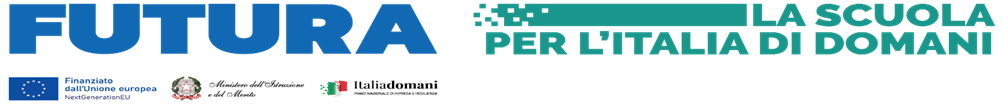 Ministero dell’Istruzione e del Merito 
Ufficio Scolastico Regionale per la Lombardia
 ISTITUTO COMPRENSIVO STATALE “MONTE AMIATA”SCUOLA DELL’INFANZIA, PRIMARIA E SECONDARIA DI I GRADODirezione - Segreteria Via Lambro, 92 20089 Rozzano MItel. 02 8257921   fax 02 8241526    CF 97722520158   CM MIIC8GG00Ce-mail: miic8gg00c@istruzione.it  posta  certificata: miic8gg00c@pec.istruzione.itISTANZA DI PARTECIPAZIONE PER L'ACCESSO AL FONDO PERLA VALORIZZAZIONE DEL MERITO DEL PERSONALE  DI CUI ALL'ART.1,Commi 126, 127,128 LEGGE 107/2015Da presentare entro il termine perentorio del 19/08/2023 ed esclusivamente ALL’INDIRIZZO dirigente@icsmonteamiata.edu.itAL PRESIDENTE DEL COMITATO PER LA VALUTAZIONE DEL MERITO (Art. 1 Comma 129 Legge 107/2015)DELL’ISTITUTO COMPRENSIVO MONTE AMIATA DI ROZZANOLo sottoscritta/o______________________________________________nata/o____________________________ (___), il__________________con contratto a tempo indeterminato in servizio, per il corrente anno scolastico, presso codesta Istituzione scolastica, plesso:□ SCUOLA SECONDARIA CURIEL ;□ SCUOLA PRIMARIA FOSCOLO□ SCUOLA PRIMARIA MINCIO;□ SCUOLA DELL’INFANZIA PIAVE;□ SCUOLA DELL’INFANZIA FOSCOLO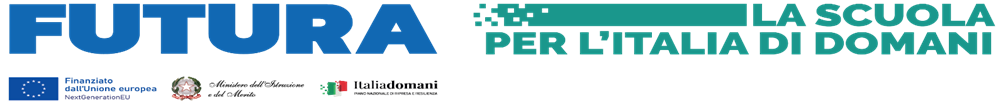 Avendo preso visione del documento recante i criteri per la valorizzazione del merito del personale docente e l'accesso al fondo di cui all'Art. 1 Commi 126, 127, 128 Legge 107/2015, consapevole che la sottoscrizione della presente istanza è condizione necessaria per acquisire lo status di Docente partecipante alla procedura valutativa necessaria per accedere al fondo sopra citato, con la presenteCHIEDOl'Attribuzione dello status di partecipante per la valorizzazione del merito e l'accesso al fondo di cui ai commi sopra richiamati, limitatamente al corrente anno scolastico e, comunque, sino alla mia revoca o trasferimento o utilizzazione in altra Istituzione scolastica o destinazione ad altro incarico.Contestualmente, dichiaro:a) Ai sensi del DPR 445/2000, consapevole delle responsabilità derivanti da dichiarazioni false o mendaci,di non essere incorso, nei due anni scolastici precedenti né in quello in corso, in sanzioni disciplinari, né di aver ricevuto richiami  per inadempienze professionali o condotte irriguardose;b) Di autorizzare l'istituzione scolastica al trattamento dei miei dati personali per le finalità di cui alla presente istanza.Rozzano, ______________In fede______________________________Allega alla presente SCHEDA DELLE ATTIVITA' afferenti agli ambiti previsti dalComma 129 -Legge 107/2015. Nella scheda personale dovrà essere riportata la dicitura: Il/la sottoscritto/a è a conoscenza che, ai sensi dell’art. 76, del D.P.R. del 28 dicembre 2000, n. 445, le dichiarazioni mendaci, la falsità negli atti e l'uso di atti falsi sono puniti ai sensi del codice penale e delle leggi speciali.